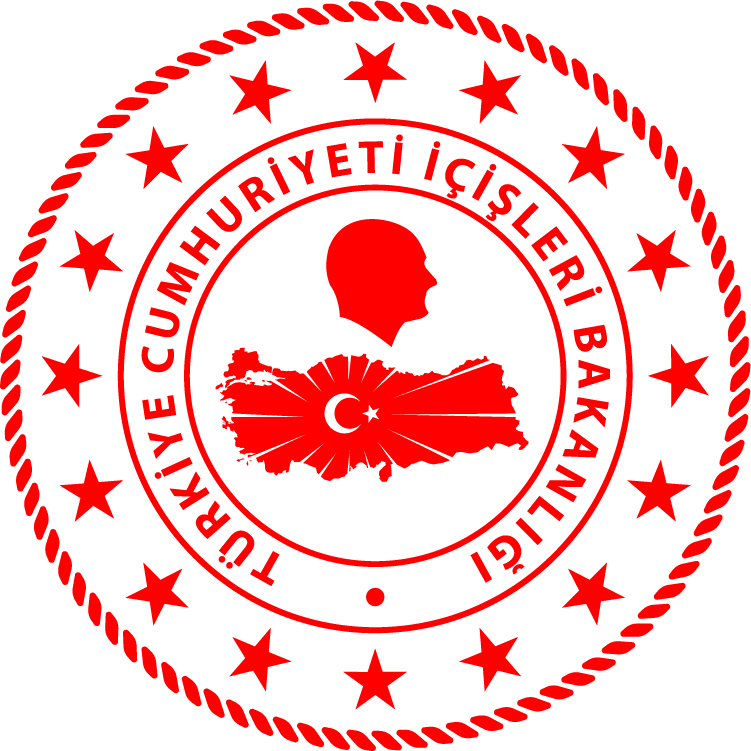 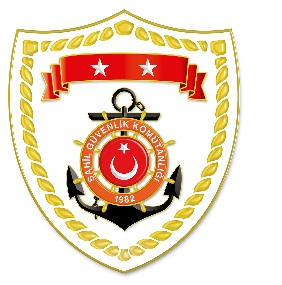 Aegean Region*Statistical information given in the table may vary because they consist of data related incidents which were occured and turned into search and rescue operations.The exact numbers at the end of the related month is avaliable on sg.gov.tr/irregular-migration-statisticsNUDATELOCATION/PLACE AND TIMEIRREGULAR MIGRATION ASSETTOTAL NUMBER OF APPREHENDED FACILITATORS/SUSPECTTOTAL NUMBER OF RESCUED
MIGRANTS/PERSONNATIONALITY OF RESCUED/APPREHENDED MIGRANTS ON THE BASIS OF DECLARATION108 October 2021Off the Coast ofİZMİR/Çeşme
01.10Life Boat-1010 Somali208 October 2021Off the Coast ofİZMİR/Dikili
06.30Inflatable Boat-1210 Somali, 1 Kongo, 1 Yemen308 October 2021Off the Coast ofİZMİR/Seferihisar
14.40Inflatable Boat-3710 Mali, 7 Central Africa, 4 Yemen,3 Togo, 3 Somalia, 2 Kongo, 2 South Africa, 1 Djibouti, 1 Ivory Coast, 1 Gabon, 1 Guinea, 1 Eritrea, 1 Palestine408 October 2021Off the Coast ofİZMİR/Dikili
19.35Inflatable Boat-2515 Palestine, 10 Syria508 October 2021Off the Coast ofMUĞLA/Marmaris
07.10Inflatable Boat-148 Syria, 6 Palestine608 October 2021Off the Coast ofMUĞLA/Marmaris
07.30Life Boat-2714 Syria, 6 Comoros, 4 Egypt, 2 Palestine, 1 Mauritania708 October 2021Off the Coast ofMUĞLA/Marmaris
11.15Life Boat-1411 Syria, 3 Palestine808 October 2021Off the Coast ofMUĞLA/Marmaris
11.30Inflatable Boat-2015 Syria, 5 Palestine908 October 2021Off the Coast ofMUĞLA/Marmaris
15.00Life Boat-127 Palestine, 2 Syria, 2 Iraq,1 Tanzania1008 October 2021Off the Coast ofAYDIN/Kuşadası
10.50Inflatable Boat-2020 Kongo1109 October 2021Off the Coast ofMUĞLA/Bodrum
03.00Inflatable Boat-76 Palestine, 1 Syria1209 October 2021Off the Coast ofMUĞLA/Marmaris
09.40Inflatable Boat-188 Central Africa, 3 Haiti, 2 Gabon, 2 Senegal, 1 Kongo, 1 South Africa, 1 Mali1309 October 2021Off the Coast ofİZMİR/Seferihisar
06.45Inflatable Boat-3518 Kongo, 14 Somalia, 
2 Yemen, 1 Palestine1409 October 2021Off the Coast ofİZMİR/Menderes
13.05Life Boat Inflatable Boat-4815 Eritrea, 12 Somalia, 9 Gambia, 6 Liberia, 4 Mali,1 Ethiopia, 1 Biafra1509 October 2021Off the Coast ofİZMİR/Foça
21.20Life Boat-107 Kongo, 2 Guinea, 1 Afghanistan 1609 October 2021Off the Coast ofİZMİR/Urla
18.55Sailing Boat-3724 Pakistan, 6 Bangladesh,5 Afghanistan, 2 Syria1710 October 2021Off the Coast ofBALIKESİR/Ayvalık
01.40Fiber Boat-87 Somalia, 1 Eritrea1810 October 2021Off the Coast ofİZMİR/Çeşme
07.25Inflatable Boat-2825 Somalia, 3 Yemen1910 October 2021Off the Coast ofAYDIN/Kuşadası
07.45Inflatable Boat-3021 Kongo, 4 Palestine, 3 Iran, 2 Central Africa2010 October 2021Off the Coast ofMUĞLA/Bodrum
19.00Life Jacket-11 Syria